Promote Community – To Bring Rural and Urban TogetherTo showcase agriculture in our community by presenting an annual agricultural fair with quality exhibits, events, and educational activities.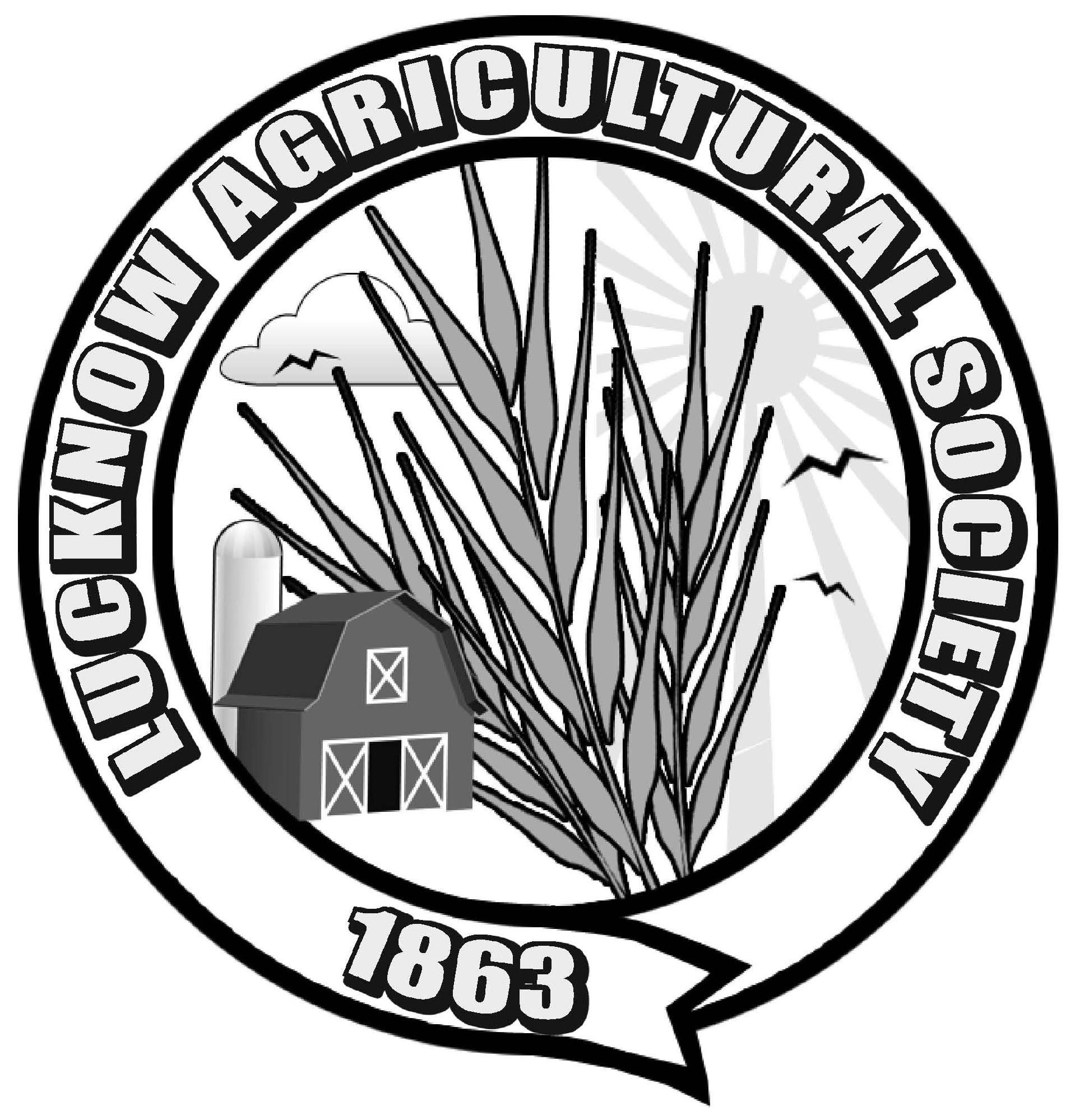 Lucknow Agricultural Society		       Lucknow Fall FairP.O. Box 178	     3rd Weekend In SeptemberLucknow, ON. N0G 2H0Lucknow Fall Fair Sr.  Ambassador Competition 2016Name of your Organization/Business: __________________________________________We would like to sponsor a contestant this year:	 YES          NOWe will be providing our own contestant:		 YES           NOIF YES	Contestant Information:Name: _____________________________________________________		Phone: _____________________________________________________		Address: ___________________________________________________		Email: _____________________________________________________Organization Representative Contact InformationName: _____________________________________________________________Title (president/owner/etc): ____________________________________________Phone: _____________________________________________________________Address: ____________________________________________________________Email: ______________________________________________________________Sponsorship Fee Enclosed ($40):  YES         NO*Please make cheques payable to Lucknow Agricultural SocietyWe wish to support the ambassador competition in another way:      YES          NOIf Yes: A donation to the gift bags the night of the competition    ◻or    a monetary donation to the competition        ◻Please return this form by June 1, 2015 to:Amanda Scott 519-440-2986; amascott630@gmail.com